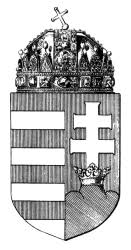 NEMZETI NÉPEGÉSZSÉGÜGYI KÖZPONT1. SPC (20 oldal)H A T Á R O Z A TA ZAPI S.p.A. (via Terza Strada 12, 35026 Consolve, Padova, Olaszország, a továbbiakban: Kérelmező) BC-BJ069629-28 ügyszámú kérelmére indult, a Difetec P-29F rágcsálóirtó pép (a továbbiakban: Termék) kismértékű változtatási eljárásában HU-2019-MA-14-00236-0000 engedélyszámra vonatkozó, 14636-4/2021/KBKHF iktatószámon módosított, 3075-6/2019/KTEF iktatószámon kiadott engedélyét (a továbbiakban: Eredeti Engedély) az alábbiak szerint módosítom:1. Az Eredeti Engedély rendelkező részének pontjai helyébe az alábbi szöveg lép:A biocid termék jellemzőinek összefoglalóját (a továbbiakban: SPC) az engedély 1. számú melléklete tartalmazza.A készítmény forgalmazása és felhasználása során az engedélyben előírt feltételek teljesítését folyamatosan biztosítani kell az engedély 1. számú mellékletében foglaltak betartásával.A Termékhez rendelt összes, engedélyezett kereskedelmi nevet az SPC tartalmazza.Jelen határozat 2023. március 14-ig hatályos.2. Az Eredeti Engedély 1., és 2. számú melléklete helyébe a jelen határozat 1. számú melléklete lép.Az Eredeti Engedély egyebekben változatlan.Jelen határozatom elválaszthatatlan részét képezi az 1. mellékletként szereplő SPC dokumentum.A Kérelmező a jogszabályban előírt 50 000 Ft igazgatási szolgáltatási díjat megfizette.A Termék az Eredeti Engedélyben foglaltaknak megfelelően forgalomba hozott készleteire türelmi idő vonatkozik, azok jelen határozat kiadásától számított 180 napig forgalomba hozhatók és további 180 napig felhasználhatók.Határozatom annak közlésével végleges.A határozatot sérelmező ügyfél jogsérelemre hivatkozva, a határozat közlésétől számított 30 napon belül közigazgatási pert indíthat, keresetlevél benyújtásával. A keresetlevelet a Fővárosi Törvényszékhez címezve, a Nemzeti Népegészségügyi Központhoz kell benyújtani. A jogi képviselővel eljáró fél, valamint a gazdálkodó szervezet a keresetlevelet kizárólag elektronikus úton nyújthatja be.A végleges határozatot a törvényszék az ügyfél kérelmére - az ügy érdemi elbírálására lényegesen ki nem ható eljárási szabályszegés kivételével - jogsértés megállapítása esetén megváltoztatja, megsemmisíti vagy hatályon kívül helyezi, és ha szükséges, a hatóságot új eljárás lefolytatására utasítja. Jogsértés hiányában a törvényszék a keresetet elutasítja.A keresetlevél benyújtásának a döntés hatályosulására halasztó hatálya nincs.A törvényszék a közigazgatási pert tárgyaláson kívül bírálja el, a felek bármelyikének kérelmére azonban tárgyalást tart. Tárgyalás tartását a felperes ügyfél a keresetlevélben kérheti. Ennek elmulasztása miatt igazolási kérelemnek nincs helye. A peres eljárás illetékköteles, melyet a törvényszék döntése szerint kell megfizetni.I N D O K O L Á SA Kérelmező a biocid termékek forgalmazásáról és felhasználásáról szóló 528/2012/EU rendelet (a továbbiakban: Rendelet) 71. cikk (1) bekezdésben meghatározott biocid termékek nyilvántartása elnevezésű információs rendszerben (a továbbiakban: R4BP) 2021. szeptember 2-án BC-BJ069629-28 ügyszám alatt kérelmezte Termék kismértékű változtatási eljárását. A Kérelmező a Termékben lévő festékanyag cseréjét kérte.A Kérelmező az Állami Népegészségügyi és Tisztiorvosi Szolgálat egyes közigazgatási eljárásaiért és igazgatási jellegű szolgáltatásaiért fizetendő díjakról szóló 1/2009. (I. 30.) EüM rendelet (a továbbiakban: Igszolg. díj rendelet) 1. melléklet VI. 17. pontja alapján meghatározott 50 000 Ft igazgatási szolgáltatási díjat megfizette.A biocid termékek engedélyezésének és forgalomba hozatalának egyes szabályairól szóló 316/2013. (VIII. 28.) Kormányrendelet (a továbbiakban: Kormányrendelet) szerint: „4. § (1) Uniós engedéllyel nem rendelkező egyedi biocid termék vagy biocid termékcsalád Magyarországon vagy annak bizonyos részén nemzeti engedély birtokában hozható forgalomba és használható fel.”Az Európai Parlament és a Tanács 528/2012/EU rendeletének megfelelően engedélyezett biocid termékekkel kapcsolatos változtatásokról szóló 354/2013/EU rendelet mellékletének 2. cím 1. pontja értelmében a kérelmezett változtatás a Termék kismértékű változtatásának minősül, amely végrehajtása előtt bejelentés szükséges.Az Eredeti Engedély 1. számú mellékleteként szereplő „termék SPC” és a 2. számú mellékleteként szereplő „teljes összetétel” című dokumentumok a kérelmezett kisebb mértékű változtatás miatt jelen határozat 1. számú mellékletével lecserélésre kerülnek.A Rendelet 22. cikke szerint az engedély tartalmazza a biocid termék jellemzőinek összefoglalóját. A Termék jellemzőinek összefoglalója jelen engedély 1. számú mellékletét képezi.Fenti indokok alapján az általános közigazgatási rendtartásról szóló 2016. évi CL. törvény. (a továbbiakban: Ákr.) 81. §-a, valamint a Rendelet 17. cikk (1) bekezdése, 19. cikk (1) bekezdése alapján a rendelkező részben foglaltak szerint döntöttem, a termék forgalomba hozatalát és felhasználását a Rendelet 22. cikkében meghatározott tartalmi követelmény szerint engedélyeztem.A Rendelet 52. cikke szerint: „A 89. cikktől eltérve, amennyiben az illetékes hatóság, vagy uniós szinten engedélyezett biocid termék esetében a Bizottság visszavon vagy módosít egy engedélyt, illetve az engedély megújításának megtagadásáról határoz, a meglévő készletek forgalmazására és felhasználására türelmi időt biztosít, kivéve, ha a biocid termék további forgalmazása vagy felhasználása az emberi egészségre, az állati egészségre vagy a környezetre nézve elfogadhatatlan kockázatot jelent.”A türelmi idő megadásának lehetőségét vizsgáltam az eljárásom során. Megállapítottam, hogy a meglévő készletek forgalmazása vagy felhasználása az emberi egészségre, az állati egészségre vagy a környezetre nézve elfogadhatatlan kockázatot nem jelent, így a rendelkező részben foglaltak szerint döntöttem.Felhívom a figyelmet, hogy a Rendelet 47. cikke értelmében: „(1) Amennyiben az engedélyes az engedélyezett biocid termékkel vagy az abban található hatóanyaggal (hatóanyagokkal) kapcsolatos, az engedélyt befolyásoló információkról szerez tudomást, késedelem nélkül bejelentést tesz a nemzeti engedélyt kiadó illetékes hatóságnak és az Ügynökségnek, vagy uniós engedély esetében a Bizottságnak és az Ügynökségnek.”Felhívom a figyelmet továbbá arra, hogy az országos tisztifőorvos a Rendelet 48. cikke alapján a termék engedélyét visszavonhatja, vagy módosíthatja, ha: „a) a 19. cikkben vagy – amennyiben alkalmazandó – a 25. cikkben említett feltételek nem teljesülnek;b) az engedély megadására hamis vagy félrevezető információk alapján került sor; vagyc) az engedélyes nem tett eleget az engedély vagy az e rendelet szerinti kötelezettségeinek.”Amennyiben a Termék jelen határozat alapjául szolgáló forgalmazási, felhasználási feltételei módosulnak, az engedély jogosultjának az engedély módosítását kell kezdeményeznie.A biocid termék kismértékű módosítási eljárása lefolytatásáért fizetendő igazgatási szolgáltatási díjat az Igszolg. díj rendelet 1. melléklet VI. 17. pontja alapján állapítottam meg.A jelen eljárás igazgatási szolgáltatási díjának lerovása következtében az eljárási költség viselésére vonatkozó döntést mellőztem.Döntésemet a Kormányrendelet 18. § (1) bekezdésében biztosított hatáskörömben, valamint a fővárosi és megyei kormányhivatal, valamint a járási (fővárosi kerületi) hivatal népegészségügyi feladatai ellátásáról, továbbá az egészségügyi államigazgatási szerv kijelöléséről szóló 385/2016 (XII. 2.) Kormányrendelet 13. § (3) bekezdése szerinti országos illetékességgel eljárva hoztam meg.Jelen határozat annak közlésével egyidejűleg az Ákr. 82. § (1) bekezdésének rendelkezése alapján végleges.A jogorvoslat lehetőségét az általános közigazgatási rendtartásról szóló 2016. évi CL. törvény (a továbbiakban: Ákr.) 114. § 1) bekezdése alapján biztosítottam, szabályait a közigazgatási perrendtartásról szóló 2017. évi I. törvény (a továbbiakban: Kp.) állapítja meg. A Fővárosi Törvényszék hatáskörét és illetékességét a Kp. 12. § (1) bekezdése, a Kp. 13. § (4) bekezdésében foglaltak alapján határoztam meg.Az illeték mértékét az illetékekről szóló 1990. évi XCIII. törvény 45/A. § (1) bekezdése szabályozza, az illetékfeljegyzési jogról pedig e törvény 62. § (1) bekezdésének h) pontja rendelkezik.Budapest, 2022. június „     ”.Dr. Müller Cecíliaországos tisztifőorvosnevében és megbízásábólDr. Deim SzilviafőosztályvezetőKapják:ZAPI S.p.A. (via Terza Strada 12, 35026 Consolve, Padova, Olaszország); R4BP-n keresztülIrattárIktatószám: 13567-10/2022/KBKHF
Ügyintéző: Szabó Henrietta, +36 1 476 6431Tárgy: Difetec P-29F rágcsálóirtó pép engedélyének kismértékű módosításaHivatkozási szám: -Kérem, hogy válaszában a fenti számra hivatkozzon!Ügyintézőjük: -Melléklet: 